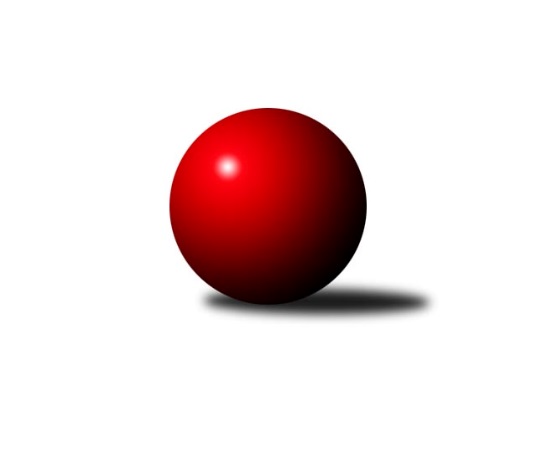 Č.21Ročník 2021/2022	21.3.2022Nejlepšího výkonu v tomto kole: 3110 dosáhlo družstvo: TJ Baník Stříbro BSdružený Přebor Plzeňska 2021/2022Výsledky 21. kolaSouhrnný přehled výsledků:TJ Přeštice A	- TJ Dobřany C	7:1	2618:2403	17.0:7.0	18.3.SKK Rokycany C	- TJ Baník Stříbro C	5.5:2.5	3042:2997	11.0:13.0	21.3.TJ Baník Stříbro B	- CB Dobřany C	6:2	3110:2965	13.5:10.5	21.3.TJ Sokol Plzeň V D	- SK Škoda VS Plzeň C	1:7	2715:2923	7.0:17.0	21.3.SK Škoda VS Plzeň D	- TJ Sokol Plzeň V C	6:2	2855:2825	14.0:10.0	21.3.Tabulka družstev:	1.	TJ Baník Stříbro B	19	16	0	3	105.5 : 46.5 	274.5 : 181.5 	 2919	32	2.	TJ Přeštice A	20	15	1	4	111.5 : 48.5 	301.5 : 178.5 	 2891	31	3.	CB Dobřany C	19	13	0	6	93.0 : 59.0 	252.5 : 203.5 	 2853	26	4.	SKK Rokycany C	19	12	1	6	84.5 : 67.5 	240.5 : 215.5 	 2838	25	5.	TJ Dobřany C	19	11	1	7	80.5 : 71.5 	224.5 : 231.5 	 2770	23	6.	SK Škoda VS Plzeň C	19	10	2	7	83.5 : 68.5 	237.0 : 219.0 	 2780	22	7.	TJ Baník Stříbro C	19	9	0	10	69.5 : 82.5 	228.5 : 227.5 	 2793	18	8.	TJ Sokol Plzeň V C	19	5	1	13	66.5 : 85.5 	223.5 : 232.5 	 2715	11	9.	SK Škoda VS Plzeň D	19	4	2	13	60.5 : 91.5 	199.0 : 257.0 	 2611	10	10.	TJ Sokol Plzeň V D	19	3	2	14	54.0 : 98.0 	193.0 : 263.0 	 2629	8	11.	TJ Slavoj Plzeň C	19	2	0	17	31.0 : 121.0 	145.5 : 310.5 	 2573	4Podrobné výsledky kola:	 TJ Přeštice A	2618	7:1	2403	TJ Dobřany C	Milan Kubát	166 	 62 	 160 	71	459 	 4:0 	 398 	 138	52 	 138	70	Václav Štych	Josef Michal	151 	 35 	 143 	45	374 	 1:3 	 392 	 153	51 	 143	45	Martin Krištof	Karel Vavřička	148 	 72 	 150 	70	440 	 3:1 	 420 	 151	62 	 145	62	Petr Trdlička	Miroslav Šteffl	148 	 62 	 161 	87	458 	 2:2 	 435 	 156	72 	 136	71	Jan Mertl	Jaroslav Zavadil	157 	 70 	 151 	52	430 	 3:1 	 394 	 153	78 	 120	43	Jiří Jelínek	Zbyněk Hirschl	165 	 87 	 151 	54	457 	 4:0 	 364 	 126	52 	 133	53	Petr Slouprozhodčí: Milan KubátNejlepší výkon utkání: 459 - Milan Kubát	 SKK Rokycany C	3042	5.5:2.5	2997	TJ Baník Stříbro C	Miroslav Novák	136 	 112 	 135 	109	492 	 1:3 	 481 	 141	113 	 110	117	Pavel Basl	David Wohlmuth	128 	 154 	 137 	119	538 	 2:2 	 538 	 116	138 	 150	134	Karel Smrž	Jan Ungr	131 	 103 	 130 	118	482 	 2:2 	 463 	 103	114 	 134	112	Miroslav Hrad	Petr Bohuslav	137 	 123 	 124 	110	494 	 2:2 	 522 	 133	136 	 113	140	Martin Andrš	Jiří Vavřička	118 	 133 	 135 	147	533 	 2:2 	 499 	 105	146 	 136	112	Pavel Spisar	Lukáš Kiráľ	120 	 124 	 132 	127	503 	 2:2 	 494 	 131	119 	 115	129	Petr Benešrozhodčí: Pavel Andrlík st.Nejlepšího výkonu v tomto utkání: 538 kuželek dosáhli: David Wohlmuth, Karel Smrž	 TJ Baník Stříbro B	3110	6:2	2965	CB Dobřany C	Zuzana Záveská	133 	 132 	 140 	124	529 	 2.5:1.5 	 504 	 133	134 	 130	107	Vendula Blechová	Jiří Hůrka	130 	 121 	 118 	122	491 	 1:3 	 508 	 133	139 	 120	116	Josef Fišer	Václav Dubec	143 	 125 	 141 	128	537 	 4:0 	 434 	 107	117 	 94	116	Radek Böhm	David Junek	127 	 114 	 139 	136	516 	 1:3 	 533 	 142	124 	 145	122	Milan Šimek	Michal Duchek	114 	 136 	 141 	138	529 	 2:2 	 504 	 119	121 	 120	144	Zdeněk Eichler	Stanislav Zoubek	139 	 130 	 119 	120	508 	 3:1 	 482 	 123	128 	 120	111	Kamila Novotnározhodčí: Vladimír ŠragaNejlepší výkon utkání: 537 - Václav Dubec	 TJ Sokol Plzeň V D	2715	1:7	2923	SK Škoda VS Plzeň C	Jiří Diviš	106 	 119 	 107 	105	437 	 0:4 	 490 	 120	120 	 132	118	Jaroslav Martínek	Václav Bečvářík	115 	 106 	 115 	101	437 	 0:4 	 474 	 125	115 	 117	117	Stanislav Hittman	Petr Diviš	125 	 118 	 124 	96	463 	 3:1 	 447 	 103	109 	 118	117	Karel Jindra	Jan Valdman	120 	 122 	 123 	122	487 	 2:2 	 520 	 143	117 	 143	117	František Zügler	Jiří Karlík	119 	 111 	 118 	115	463 	 1:3 	 526 	 113	134 	 141	138	Jan Vaník	Oldřich Lohr	113 	 112 	 111 	92	428 	 1:3 	 466 	 105	125 	 132	104	Karel Uxarozhodčí: Karel KonvářNejlepší výkon utkání: 526 - Jan Vaník	 SK Škoda VS Plzeň D	2855	6:2	2825	TJ Sokol Plzeň V C	Karel Majner	168 	 141 	 111 	133	553 	 3:1 	 490 	 116	126 	 124	124	Patrik Kolář	Zdeněk Weigl	135 	 103 	 124 	129	491 	 3:1 	 418 	 100	119 	 90	109	František Vaněček	Václava Flaišhanzová	107 	 99 	 118 	120	444 	 1:3 	 484 	 115	125 	 138	106	Libor Pelcman	Jiří Hebr	92 	 97 	 84 	91	364 	 0:4 	 492 	 141	120 	 125	106	Josef Tětek	Milan Novák	111 	 127 	 111 	136	485 	 3:1 	 463 	 108	120 	 118	117	Jan Jirovský	Miloslav Kolařík	127 	 129 	 127 	135	518 	 4:0 	 478 	 118	120 	 124	116	Libor Vítrozhodčí: Šárka SýkorováNejlepší výkon utkání: 553 - Karel MajnerPořadí jednotlivců:	jméno hráče	družstvo	celkem	plné	dorážka	chyby	poměr kuž.	Maximum	1.	David Junek 	TJ Baník Stříbro B	562.41	373.6	188.9	2.6	5/7	(604)	2.	Milan Kubát 	TJ Přeštice A	522.51	359.4	163.1	7.9	8/8	(575)	3.	Ivana Zrůstková 	CB Dobřany C	521.82	360.5	161.3	8.5	6/8	(563)	4.	Karel Vavřička 	TJ Přeštice A	520.27	360.1	160.2	7.2	8/8	(578.4)	5.	Jiří Vavřička 	SKK Rokycany C	518.65	356.0	162.6	8.6	8/8	(567)	6.	Miroslav Šteffl 	TJ Přeštice A	516.59	359.3	157.3	7.6	8/8	(567)	7.	Jan Vaník 	SK Škoda VS Plzeň C	512.52	352.2	160.3	8.9	7/8	(552)	8.	Patrik Kolář 	TJ Sokol Plzeň V C	511.12	358.8	152.3	9.9	8/8	(570)	9.	Zdeněk Weigl 	SK Škoda VS Plzeň D	508.14	357.0	151.2	9.2	7/7	(550)	10.	Zdeňka Nová 	CB Dobřany C	508.06	360.6	147.5	10.6	7/8	(546)	11.	Stanislav Zoubek 	TJ Baník Stříbro B	507.89	355.2	152.6	11.2	7/7	(557)	12.	Milan Šimek 	CB Dobřany C	506.65	352.8	153.9	11.8	8/8	(573)	13.	Karel Smrž 	TJ Baník Stříbro C	505.68	359.0	146.7	10.8	7/8	(541)	14.	Pavel Spisar 	TJ Baník Stříbro C	505.13	351.1	154.0	8.3	8/8	(574)	15.	Martin Krištof 	TJ Dobřany C	504.14	350.8	153.4	7.6	8/8	(561)	16.	Zuzana Záveská 	TJ Baník Stříbro B	503.37	347.3	156.1	8.1	7/7	(571)	17.	Josef Fišer 	CB Dobřany C	502.52	348.7	153.8	9.0	6/8	(590)	18.	Josef Tětek 	TJ Sokol Plzeň V C	501.44	348.3	153.2	9.7	7/8	(530)	19.	Roman Janota 	TJ Přeštice A	501.25	343.0	158.3	9.1	7/8	(556.8)	20.	Petr Bohuslav 	SKK Rokycany C	500.60	347.1	153.5	10.0	8/8	(551)	21.	Karel Uxa 	SK Škoda VS Plzeň C	499.83	344.5	155.3	7.9	8/8	(551)	22.	Pavel Andrlík  st.	SKK Rokycany C	498.78	354.3	144.4	11.7	6/8	(570)	23.	Kamila Novotná 	CB Dobřany C	498.74	353.6	145.1	11.6	7/8	(558)	24.	Lukáš Kiráľ 	SKK Rokycany C	497.93	346.7	151.2	8.9	7/8	(563)	25.	Jan Kraus 	TJ Slavoj Plzeň C	495.14	345.7	149.4	11.0	7/8	(548)	26.	Jiří Jelínek 	TJ Dobřany C	494.66	336.9	157.8	10.8	8/8	(541)	27.	Milan Gleissner 	TJ Dobřany C	493.95	339.6	154.3	10.7	7/8	(559)	28.	Martin Andrš 	TJ Baník Stříbro C	491.79	343.2	148.6	10.8	8/8	(527)	29.	Petr Beneš 	TJ Baník Stříbro C	490.76	342.3	148.5	13.2	8/8	(527)	30.	Karel Konvář 	TJ Sokol Plzeň V D	488.88	343.3	145.6	11.3	7/8	(541)	31.	David Wohlmuth 	SKK Rokycany C	488.49	338.9	149.6	11.3	7/8	(548)	32.	Zdeněk Urban 	TJ Baník Stříbro B	488.25	340.1	148.2	9.7	7/7	(532)	33.	Libor Pelcman 	TJ Sokol Plzeň V C	488.13	340.7	147.5	12.4	8/8	(549)	34.	Václav Dubec 	TJ Baník Stříbro B	487.94	345.0	142.9	12.4	6/7	(537)	35.	Miroslav Hrad 	TJ Baník Stříbro C	485.88	342.4	143.5	12.3	8/8	(522)	36.	Miloslav Kolařík 	SK Škoda VS Plzeň D	485.30	338.6	146.7	12.0	7/7	(542)	37.	Jan Ungr 	SKK Rokycany C	482.93	340.5	142.5	11.6	8/8	(535)	38.	Josef Hora 	TJ Přeštice A	481.21	343.7	137.5	12.5	8/8	(566.4)	39.	Jan Jirovský 	TJ Sokol Plzeň V C	480.30	337.9	142.5	10.7	8/8	(540)	40.	Jaroslav Martínek 	SK Škoda VS Plzeň C	480.06	341.5	138.6	12.8	7/8	(518)	41.	Šárka Sýkorová 	SK Škoda VS Plzeň D	479.87	340.1	139.8	12.1	6/7	(525)	42.	Petr Trdlička 	TJ Dobřany C	479.43	338.3	141.2	12.6	7/8	(535)	43.	Josef Michal 	TJ Přeštice A	479.09	346.3	132.8	16.8	8/8	(548)	44.	Jan Mertl 	TJ Dobřany C	474.89	335.7	139.2	14.4	7/8	(549)	45.	Vendula Blechová 	CB Dobřany C	473.58	340.1	133.5	14.3	8/8	(528)	46.	Václav Pavlíček 	TJ Sokol Plzeň V C	473.32	332.8	140.5	14.9	6/8	(539)	47.	Stanislav Hittman 	SK Škoda VS Plzeň C	471.90	338.5	133.4	13.4	8/8	(496)	48.	Petr Sloup 	TJ Dobřany C	471.77	331.8	140.0	12.8	7/8	(526.8)	49.	František Vaněček 	TJ Sokol Plzeň V C	471.51	330.0	141.5	14.9	8/8	(520.8)	50.	Karel Jindra 	SK Škoda VS Plzeň C	467.82	329.1	138.8	15.4	8/8	(519)	51.	Radek Böhm 	CB Dobřany C	467.72	337.6	130.1	15.5	7/8	(518)	52.	Josef Kotlín 	SK Škoda VS Plzeň C	465.42	324.8	140.6	10.2	8/8	(517)	53.	Václav Štych 	TJ Dobřany C	464.28	332.9	131.4	14.1	6/8	(523.2)	54.	Dalibor Henrich 	TJ Slavoj Plzeň C	461.18	329.6	131.6	15.0	8/8	(507)	55.	Jiří Hůrka 	TJ Baník Stříbro B	460.86	327.3	133.5	13.7	6/7	(557)	56.	Václav Bečvářík 	TJ Sokol Plzeň V D	458.98	332.5	126.5	16.6	7/8	(491)	57.	Karel Majner 	SK Škoda VS Plzeň D	455.16	329.8	125.3	14.9	6/7	(553)	58.	Jaromír Kotas 	TJ Slavoj Plzeň C	446.63	322.7	124.0	15.9	8/8	(528)	59.	Jiří Karlík 	TJ Sokol Plzeň V D	440.56	312.5	128.1	15.7	8/8	(480)	60.	Václava Flaišhanzová 	SK Škoda VS Plzeň D	439.50	321.5	118.0	19.4	7/7	(510)	61.	Milan Novák 	SK Škoda VS Plzeň D	422.90	314.7	108.2	23.6	5/7	(517)	62.	Jiří Hebr 	SK Škoda VS Plzeň D	413.82	306.2	107.7	21.4	7/7	(449)	63.	Jiří Diviš 	TJ Sokol Plzeň V D	409.64	292.0	117.6	18.4	8/8	(452)		Nikola Přibáňová 	CB Dobřany C	572.00	376.0	196.0	4.0	1/8	(572)		Pavel Kučera 	TJ Sokol Plzeň V D	532.00	354.4	177.6	4.8	4/8	(552)		Ondřej Musil 	CB Dobřany C	530.08	365.4	164.7	7.5	4/8	(584)		Zbyněk Hirschl 	TJ Přeštice A	527.80	368.4	159.4	7.4	1/8	(553.2)		Michal Duchek 	TJ Baník Stříbro B	507.33	341.5	165.9	8.1	3/7	(533)		František Zügler 	SK Škoda VS Plzeň C	505.50	352.8	152.7	7.5	4/8	(535)		Jan Valdman 	SKK Rokycany C	504.05	354.0	150.1	10.1	5/8	(559)		Vlastimil Valenta 	TJ Sokol Plzeň V D	494.47	343.2	151.3	9.8	3/8	(525)		Jaroslav Zavadil 	TJ Přeštice A	493.50	348.3	145.2	13.0	4/8	(516)		Miroslav Novák 	SKK Rokycany C	491.67	353.2	138.5	10.6	3/8	(532)		Zdeněk Eichler 	CB Dobřany C	488.08	346.6	141.5	10.7	5/8	(551)		Libor Vít 	TJ Sokol Plzeň V C	479.33	338.6	140.7	11.5	4/8	(538.8)		Pavel Basl 	TJ Baník Stříbro C	479.02	341.7	137.3	11.5	5/8	(529)		Vladimír Kepl 	TJ Sokol Plzeň V D	473.37	331.0	142.3	14.8	3/8	(506)		Hana Hofreitrová 	TJ Slavoj Plzeň C	471.79	330.5	141.3	12.4	4/8	(500.4)		Jan Vlach 	TJ Baník Stříbro B	470.40	343.1	127.3	14.3	4/7	(536)		Václav Hirschl 	TJ Přeštice A	469.50	343.2	126.3	14.7	2/8	(474)		Milan Vlček 	TJ Baník Stříbro C	467.43	335.0	132.4	16.0	5/8	(526)		Michal Drugda 	TJ Slavoj Plzeň C	465.56	336.0	129.6	14.3	3/8	(514)		Petr Diviš 	TJ Sokol Plzeň V D	452.50	323.2	129.3	14.7	5/8	(542)		Radek Špot 	TJ Přeštice A	451.20	334.8	116.4	14.4	1/8	(451.2)		Šimon Kratochvíl 	TJ Slavoj Plzeň C	447.45	323.1	124.4	17.7	2/8	(477)		Josef Duchek 	TJ Přeštice A	445.47	327.1	118.4	17.8	3/8	(486)		Zdeněk Jeremiáš 	TJ Slavoj Plzeň C	441.52	316.6	125.0	15.6	5/8	(478.8)		Václav Webr 	SKK Rokycany C	440.28	318.6	121.7	19.0	4/8	(462)		Pavel Jeremiáš 	SK Škoda VS Plzeň C	430.40	328.5	101.9	22.6	2/8	(452)		Veronika Nováková 	TJ Slavoj Plzeň C	430.32	311.2	119.1	18.3	5/8	(478)		Kamil Schovánek 	TJ Dobřany C	422.60	319.1	103.5	20.3	3/8	(434.4)		Oldřich Lohr 	TJ Sokol Plzeň V D	420.15	305.6	114.6	19.3	4/8	(478)		Roman Matys 	TJ Dobřany C	409.60	296.4	113.2	18.5	2/8	(410)		Jaroslav Solový 	TJ Baník Stříbro C	406.63	292.7	114.0	20.1	4/8	(429)		Iva Černá 	TJ Slavoj Plzeň C	404.59	299.4	105.2	19.9	4/8	(472)		Jaroslav Honsa 	TJ Slavoj Plzeň C	399.74	285.7	114.1	21.2	5/8	(431)		Kristýna Šafaříková 	SK Škoda VS Plzeň D	382.50	276.5	106.0	17.5	2/7	(390)		Jana Jirovská 	TJ Sokol Plzeň V D	381.00	294.0	87.0	19.0	1/8	(381)		Lenka Rychnavská 	TJ Slavoj Plzeň C	367.00	276.0	91.0	27.0	1/8	(367)Sportovně technické informace:Starty náhradníků:registrační číslo	jméno a příjmení 	datum startu 	družstvo	číslo startu
Hráči dopsaní na soupisku:registrační číslo	jméno a příjmení 	datum startu 	družstvo	Program dalšího kola:22. kolo28.3.2022	po	17:00	TJ Dobřany C - TJ Baník Stříbro B				-- volný los -- - TJ Přeštice A	28.3.2022	po	17:00	CB Dobřany C - SK Škoda VS Plzeň D	28.3.2022	po	17:00	TJ Sokol Plzeň V C - TJ Sokol Plzeň V D	28.3.2022	po	17:00	SK Škoda VS Plzeň C - SKK Rokycany C	28.3.2022	po	18:00	TJ Baník Stříbro C - TJ Slavoj Plzeň C	Nejlepší šestka kola - absolutněNejlepší šestka kola - absolutněNejlepší šestka kola - absolutněNejlepší šestka kola - absolutněNejlepší šestka kola - dle průměru kuželenNejlepší šestka kola - dle průměru kuželenNejlepší šestka kola - dle průměru kuželenNejlepší šestka kola - dle průměru kuželenNejlepší šestka kola - dle průměru kuželenPočetJménoNázev týmuVýkonPočetJménoNázev týmuPrůměr (%)Výkon1xKarel MajnerŠk. Plzeň D5531xKarel MajnerŠk. Plzeň D118.255539xMilan KubátPřeštice A550.8*7xMilan KubátPřeštice A111.684594xMiroslav ŠtefflPřeštice A549.6*4xMiroslav ŠtefflPřeštice A111.444583xZbyněk HirschlPřeštice A548.4*2xZbyněk HirschlPřeštice A111.194572xKarel SmržStříbro C5381xMiloslav KolaříkŠk. Plzeň D110.775183xDavid WohlmuthRokycany5381xVáclav DubecTJ Baník Stříbr110.49537